№ МКБ-Ә-04-31/1549 от 29.03.2024РЕШЕНИЕ
о допуске участников конкурса к собеседованиюРуководительотдела правовой и организационной работы                                            Шабиддинов М.Секретарь комиссии                                                                                    Кырыкбаев С.ГРАФИК
проведения собеседования и эссеРуководительотдела правовой и организационной работы                                            Шабиддинов М.Секретарь комиссии                                                                                    Кырыкбаев С.Согласовано29.03.2024 12:25 Шабиддинов М. Ш.Подписано29.03.2024 14:15 Ашенов Б. Т.Приложение 6 к Правилам
проведения конкурса на занятие
административной государственной
должности корпуса "Б"ФормаПриложение 6 к Правилам
проведения конкурса на занятие
административной государственной
должности корпуса "Б"Форма№ДолжностьФамилия, имя, отчество кандидатаРешение (допущен (а) / не допущен (а))Причины недопущения1Главный специалист отдела непроизводственных платежей управления Государственных доходов по Аль-Фарабийскому району, (категория С-R-4, Блок - А), 1 единица.Арқабаева Алтынкүл МуратқызыдопущенаПриложение 7 к Правилам
проведения конкурса на занятие
административной государственной
должности корпуса "Б"Форма№ДолжностьФамилия, имя, отчество (при его наличии) кандидатаМесто, дата и время проведения собеседованияМесто, дата и время проведения эссе1Главный специалист отдела непроизводственных платежей управления Государственных доходов по Аль-Фарабийскому району, (категория С-R-4, Блок - А), 1 единица.Арқабаева Алтынкүл Муратқызыгород Шымкент  улица Толе би  дом  2202.04.2024 г.              в 16 ч. 00 минТип документаИсходящий документНомер и дата документа№ МКБ-Ә-04-31/1549 от 29.03.2024 г.Организация/отправительУПРАВЛЕНИЕ ГОСУДАРСТВЕННЫХ ДОХОДОВ ПО АЛЬ-ФАРАБИЙСКОМУ РАЙОНУ ДЕПАРТАМЕНТА ГОСУДАРСТВЕННЫХ ДОХОДОВ ПО ГОРОДУ ШЫМКЕНТ КОМИТЕТА ГОСУДАРСТВЕННЫХ ДОХОДОВ МИНИСТЕРСТВА ФИНАНСОВ РЕСПУБЛИКИ КАЗАХСТАНПолучатель (-и)ДЕПАРТАМЕНТ ГОСУДАРСТВЕННЫХ ДОХОДОВ ПО ГОРОДУ ШЫМКЕНТ КОМИТЕТА ГОСУДАРСТВЕННЫХ ДОХОДОВ МИНИСТЕРСТВА ФИНАНСОВ РЕСПУБЛИКИ КАЗАХСТАНЭлектронные цифровые подписи документа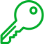 Согласовано:  Шабиддинов М. Ш.без ЭЦПВремя подписи: 29.03.2024 12:25Электронные цифровые подписи документаРеспубликанское государственное учреждение "Управление государственных доходов по Аль-Фарабийскому району Департамента государственных доходов по городу Шымкент Комитета государственных доходов Министерства финансов Республики Казахстан"Подписано:  АШЕНОВ БАГДАУЛЕТMIIT/wYJ...jwyQCubc=Время подписи: 29.03.2024 14:15Электронные цифровые подписи документаРеспубликанское государственное учреждение "Управление государственных доходов по Аль-Фарабийскому району Департамента государственных доходов по городу Шымкент Комитета государственных доходов Министерства финансов Республики Казахстан"ЭЦП канцелярии:  КЫРЫКБАЕВ СЕРИКMIIURAYJ...raS+Qg90=Время подписи: 29.03.2024 14:43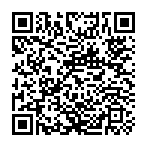 Данный документ согласно пункту 1 статьи 7 ЗРК от 7 января 2003 года N370-II «Об электронном документе и электронной цифровой подписи», удостоверенный посредством электронной цифровой подписи лица, имеющего полномочия на его подписание, равнозначен подписанному документу на бумажном носителе.